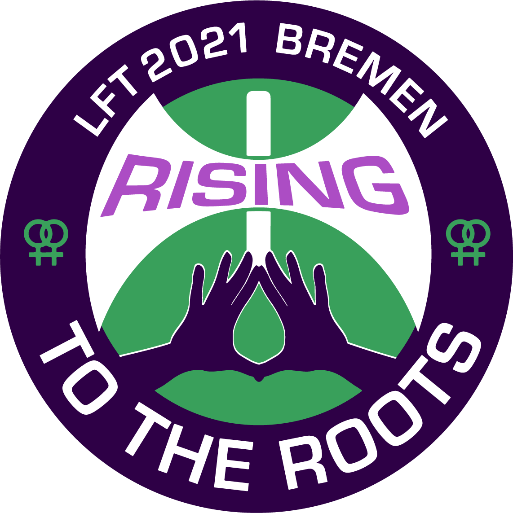 Lesbenfrühling – rising to the rootsvirtuelles LFT2021 Bremen21. – 23. Mai 2021 Ich möchte am virtuellen Lesbenfrühlingstreffen 2021 teilnehmen:Meine Daten:Vor- und Nachname: ………………………….Telefonnummer (evtl. Faxnummer; für Rückfragen): ………………………………..E-Mail-Adresse: ………………………………….Ich benötige Folgendes:DolmetscherinIch brauche eine Dolmetscherin:		       Ja                Neinund ich wünsche mir zu den nachfolgenden Workshops eine barrierearme Unterstützung zur Teilnahme am virtuellen LFT mit Gebärdendolmetscherinnen.Workshop : ……………………………… Workshop : ………………………………Workshop : ……………………………… Workshop : ………………………………Hörfassung Ich brauche eine Hörfassung:		       Ja                Neinund ich wünsche mir zu den nachfolgenden Workshops eine barrierearme Unterstützung zur Teilnahme am virtuellen LFT mit Hörfassung.Workshop : ……………………………… Workshop : ………………………………Workshop : ……………………………… Workshop : ………………………………Untertitel Ich brauche Untertitel:		       Ja                Neinund ich wünsche mir zu den nachfolgenden Workshops eine barrierearme Unterstützung zur Teilnahme am virtuellen LFT mit Untertitel.Workshop : ……………………………… Workshop : ………………………………Workshop : ……………………………… Workshop : ………………………………Wir von der AG Selbstbestimmt wollen euren Wünschen nachkommen, können jedoch nicht ausschließen, dass wir nicht alle Wünsche erfüllen können.Hast du dazu Fragen? Melde dich gerne per E-Mail unter selbstbestimm@lft2021.de oder per Post bei: 	Verein Lesbenfrühling/LFT vor Ort e.V. c/o Ange HehslingIn den Floragärten 4113187 Berlin Telefon: 030/54 89 00 91 oder 0173 – 49 17 828 (Nachrichten hinterlassen, wir rufen gerne zurück)Fax: 0321.21387052 Website: www.lft2021.deFacebook:  https://www.facebook.com/LFT2021/posts/108873147770439